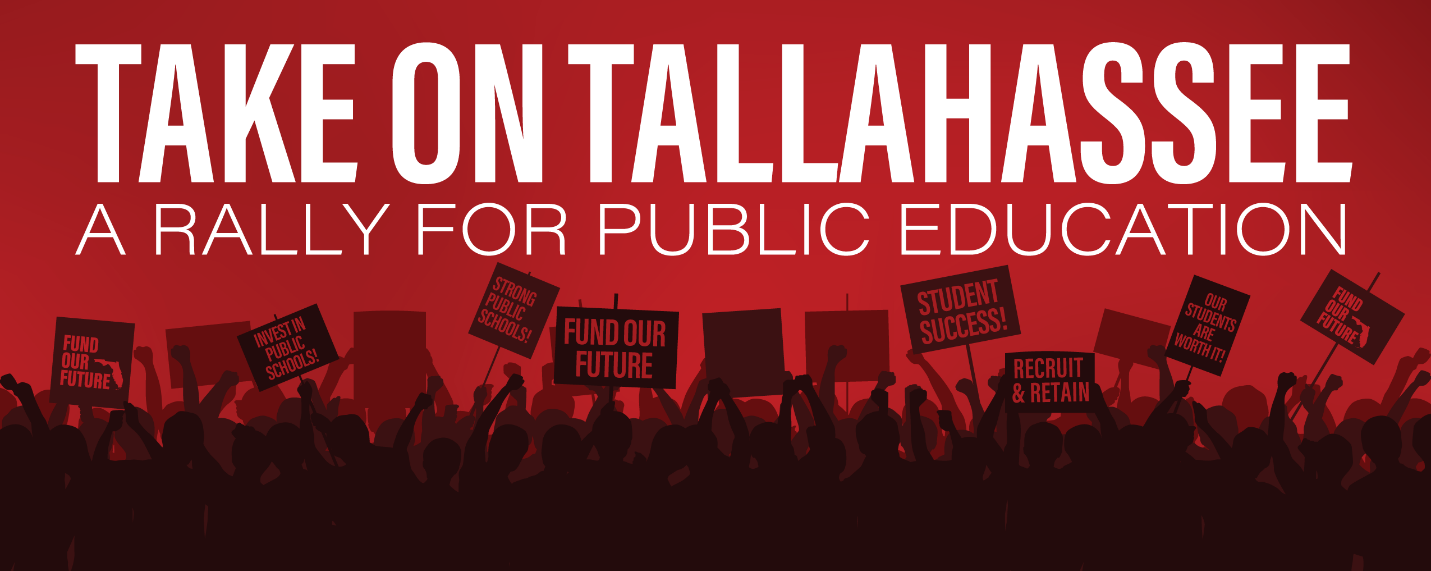 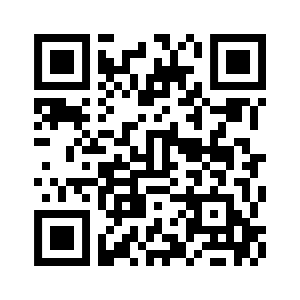 To register for the Polk busses, go to:https://www.tinyurl.com/PolkTakeOnTallyWhat do Florida’s kids deserve?Experienced, qualified teachers in every classroom.Class sizes small enough for one-on-one attention.Support, tools and time to learn.Safe schools and inviting classrooms.Well-rounded curriculum that includes art, music and PE.That’s how taxpayer funds should be spent. But…Across our state there is a growing teacher shortage and it is hurting Florida’s students.Thousands of children do not have a qualified teacher in front of their classroom.Our schools are not getting the funding they need for repairs.Florida’s class sizes are growing.Students are spending too much time taking high-stakes tests.And parents are worried about their children’s safety.Florida’s students and families deserve better.Together we can build a better future for Florida’s children.